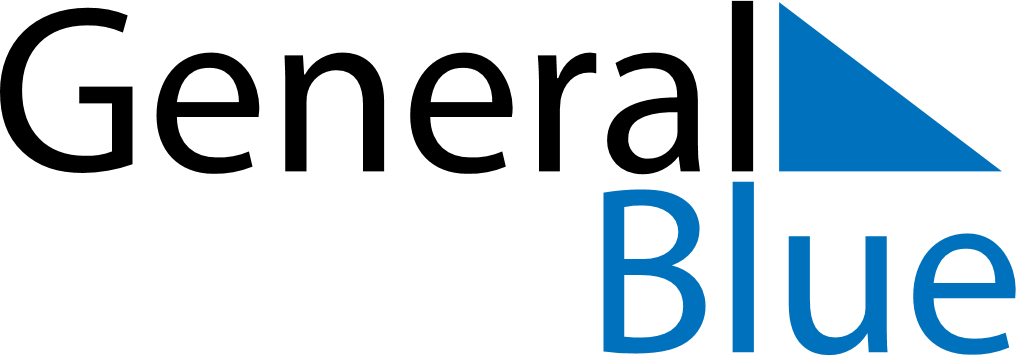 June 2024June 2024June 2024June 2024June 2024June 2024June 2024Loza de los Padres, MexicoLoza de los Padres, MexicoLoza de los Padres, MexicoLoza de los Padres, MexicoLoza de los Padres, MexicoLoza de los Padres, MexicoLoza de los Padres, MexicoSundayMondayMondayTuesdayWednesdayThursdayFridaySaturday1Sunrise: 6:04 AMSunset: 7:23 PMDaylight: 13 hours and 19 minutes.23345678Sunrise: 6:04 AMSunset: 7:24 PMDaylight: 13 hours and 20 minutes.Sunrise: 6:03 AMSunset: 7:24 PMDaylight: 13 hours and 20 minutes.Sunrise: 6:03 AMSunset: 7:24 PMDaylight: 13 hours and 20 minutes.Sunrise: 6:03 AMSunset: 7:25 PMDaylight: 13 hours and 21 minutes.Sunrise: 6:03 AMSunset: 7:25 PMDaylight: 13 hours and 21 minutes.Sunrise: 6:03 AMSunset: 7:25 PMDaylight: 13 hours and 21 minutes.Sunrise: 6:03 AMSunset: 7:26 PMDaylight: 13 hours and 22 minutes.Sunrise: 6:03 AMSunset: 7:26 PMDaylight: 13 hours and 22 minutes.910101112131415Sunrise: 6:03 AMSunset: 7:26 PMDaylight: 13 hours and 23 minutes.Sunrise: 6:04 AMSunset: 7:27 PMDaylight: 13 hours and 23 minutes.Sunrise: 6:04 AMSunset: 7:27 PMDaylight: 13 hours and 23 minutes.Sunrise: 6:04 AMSunset: 7:27 PMDaylight: 13 hours and 23 minutes.Sunrise: 6:04 AMSunset: 7:27 PMDaylight: 13 hours and 23 minutes.Sunrise: 6:04 AMSunset: 7:28 PMDaylight: 13 hours and 24 minutes.Sunrise: 6:04 AMSunset: 7:28 PMDaylight: 13 hours and 24 minutes.Sunrise: 6:04 AMSunset: 7:28 PMDaylight: 13 hours and 24 minutes.1617171819202122Sunrise: 6:04 AMSunset: 7:29 PMDaylight: 13 hours and 24 minutes.Sunrise: 6:04 AMSunset: 7:29 PMDaylight: 13 hours and 24 minutes.Sunrise: 6:04 AMSunset: 7:29 PMDaylight: 13 hours and 24 minutes.Sunrise: 6:04 AMSunset: 7:29 PMDaylight: 13 hours and 24 minutes.Sunrise: 6:05 AMSunset: 7:29 PMDaylight: 13 hours and 24 minutes.Sunrise: 6:05 AMSunset: 7:30 PMDaylight: 13 hours and 24 minutes.Sunrise: 6:05 AMSunset: 7:30 PMDaylight: 13 hours and 24 minutes.Sunrise: 6:05 AMSunset: 7:30 PMDaylight: 13 hours and 24 minutes.2324242526272829Sunrise: 6:06 AMSunset: 7:30 PMDaylight: 13 hours and 24 minutes.Sunrise: 6:06 AMSunset: 7:31 PMDaylight: 13 hours and 24 minutes.Sunrise: 6:06 AMSunset: 7:31 PMDaylight: 13 hours and 24 minutes.Sunrise: 6:06 AMSunset: 7:31 PMDaylight: 13 hours and 24 minutes.Sunrise: 6:06 AMSunset: 7:31 PMDaylight: 13 hours and 24 minutes.Sunrise: 6:07 AMSunset: 7:31 PMDaylight: 13 hours and 24 minutes.Sunrise: 6:07 AMSunset: 7:31 PMDaylight: 13 hours and 24 minutes.Sunrise: 6:07 AMSunset: 7:31 PMDaylight: 13 hours and 23 minutes.30Sunrise: 6:08 AMSunset: 7:31 PMDaylight: 13 hours and 23 minutes.